New Pupil Enrolment Form 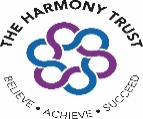 This information will remain confidential and will be used by school in line with the General Data Protection Regulations [GDPR] and the Data Protection Act 2018. You will be provided with our ‘Parental Data Consent Form’ to read & sign. See also our academy website for further details.Pupil DetailsLegal Surname:_____________________________________ Date of Birth:_______/______/______First Name___________________________________ Middle name(s)_______________________ Preferred Names  [if used]  ________________________________________  Gender:  Female  / MaleBirth Cert. seen by [name] and confirmed a] D. of B. b] Chd’s legal name c] parents’ names X 2 are as shown at 1. and 2. below Home Address______________________________________________________________________________________________________________________	Country of Birth_____________________________Nationality_________________________Religion: please name or state none _____________________________________	        Previous School or early years provision - ______________________________________________________________________________Siblings:  If your child has any siblings, please provide their names, ages Name___________________________         Age___  _Class/School_______________________Name___________________________        Age__   __Class/School_______________________Name______________________________ Age______  Class/School______________________Services - Does your child have a parent currently serving in the UK Military  Yes  □	No  □Please detail any court orders applying to the child e.g. Residency Order/Child Arrangement Order __________________________________________________________________________________________________________________________________________________________Has this child ever been in local authority care?   If so, please state the reason why this child has left care. Please tick Adoption	□               Special Guardianship Order     □	      Residence Order    □                  Child Arrangement Order    □      Other    □Copy of order seen and copy made for academy purposes Ethnicity  (please state)_________________________________________________________Languages spoken at home ___________________________________________________________Parents’ Details Do you have a support worker or social worker supporting your family  Yes   □    No   □Additional Information _______________________________________________Legal Parental ResponsibilityDetails of EVERY PARENT/GUARDIAN of the child, including biological parents and parents with                       LEGAL PARENTAL RESPONSIBILITY.Emergency contact details  family members / friends willing to collect your child on your behalf in case of an emergency if you cannot be contacted.Please confirm that the above named persons have given consent for our school to hold their name, address and phone number  Signed_________________________________________ Date_______________Medical DetailsDo you give permission for the school to call your medical practice in an emergency    Yes □  	No □Do you give permission for the school to administer first aid in an emergency 		Yes □ 	No □Please provide details of any medical conditions the school should be aware of and any emergency action that should be taken (Asthma, Epilepsy, Allergies to bee stings nuts or particular medicines etc.)______________________________________________________________________________________________________________________________________________Medical Practice name___________________________ Telephone ____________________________Doctor’s name______________________________________________________________________Dietary RequirementsWhat type of lunchtime meal will your child be having?   School Dinner □         Sandwiches □Is your child entitled to Free School Meals  		Yes □  	No □                                              This does not include Universal Infant Free School Meals where all children in Reception Year 1 & 2 are eligible.          Please complete the Free School Meals form the academy will provide.Please provide details of any dietary requirements that we should be aware of by ticking the boxes below. Please tick any that apply, even if your child will be bringing a packed lunch.My child can eat all foods  □       My child does not eat pork □         My child does not eat beef □My child only eats Halal food     □     My child is vegetarian (no meat or fish)  □My child has the following allergies/food intolerances ____________________________________________________________________________________________________________________________________________________________________________________________________________________Parental Consent for / Understanding/Awareness of (please circle)	NotesUse of Internet Permission	Yes	No	                  ____________________________Only Jewellery to be worn stud earing/Watch  Yes	No	________________________Photographs/Video for use in School Publication Yes No	_______________________Photographs/Video for use on School Dojo  Yes No ____________________________Photographs/Video for use in School Website	Yes	No	________________________Photographs/Video for use within School Premises	Yes	No	____________________Photographs Class/Individual Photos	Yes	No	_____________________________Educational Outings – Local Area WalksFrom time to time children will go on a supervised walk in the local area. If children are travelling by any form of transport we will ask your permission for each trip.     Please tick to confirm that you consent to local area walks.    □    Signed__________________________________________________Date__________DeclarationI certify that the information given on this form is accurate to the best of my knowledge. Print name___________________________________Signed____________________________ Date__________________Article 6(c) of the General Data Protection Regulation EU2016/679 allows for processing of data if in compliance with a legal obligation. LocalAuthorities and educational establishments will need to collect and process the above categories of data in order to meet statutory responsibilitiesfor the provision of education to children in accordance with the requirements of The Education Act 1996 and The School Standards and Framework Act 1988Harmony Trust Academies Parental Data Consent Form (Privacy Statement) As a school, we are legally required to inform you as to the purpose of any data we hold in relation to you or your child. We must also inform you where we will hold the data, who will have access to, how long we keep it for and when we will delete / destroy it. This relates to any data we hold – whether on paper on our computer systems. Please be assured that we take every step to ensure the safety of this data. Below, we have outlined the range of information we expect to hold OR are legally obliged to do so. In each section, we have indicated what we are keeping, where it is kept and what we do with it. We require you as a parent to acknowledge (by signing underneath) each section. By doing so, you are acknowledging that you are happy with the arrangements. We have categorised our data into 4 themes : Personal Information Academic Information Well-being Information Other Aspects ☐	I understand the purpose of this data and confirm that I am satisfied with the school’s  arrangement for managing it 	 	 	 	 	 	Signed  :  ______________________________ ☐	I understand the purpose of this data and confirm that I am satisfied with the school’s  arrangement for managing it 	 	 	 	 	 	Signed  :  ______________________________ ☐	I understand the purpose of this data and confirm that I am satisfied with the school’s  arrangement for managing it 	 	 	 	 	 	Signed  :  ______________________________ ☐ I understand the purpose of this data and confirm that I am satisfied with the school’s  arrangement for managing it                             Signed  :  ______________________________ Additional Statement : Whilst we have endeavoured to outline all the areas in which we gather data, there may well be some additional (short term or specific) requirements. Details related to these can be found on the school website, which will be updated regularly. Child’s Name : Date of Birth : Name of Person Completing Form : Relationship to Child : As a person with parental responsibility for the above named child, I understand that by signing this statement I am acknowledging that I am aware of the schools data gathering and processing activities and that I am happy with the purposes and practices outlined here. I further confirm that I recognise that whilst the school has attempted to identify all possible data sources and practices that it uses, there may well be circumstances where this has not been the case and that this is merely by omission. I therefore consent to the school’s use of the data and information outlined for the above named child. Signed : _______________________________________  Date :  ___________________ 1.Mr/Mrs/Miss/MsLegal ForenameLegal SurnameLegal SurnameRelationship to childMother/FatherAddress  (if different from child’s address)Daytime Telephone Numbers  Home:                                      Mobile:                                      Work:Address  (if different from child’s address)Daytime Telephone Numbers  Home:                                      Mobile:                                      Work:Address  (if different from child’s address)Daytime Telephone Numbers  Home:                                      Mobile:                                      Work:Address  (if different from child’s address)Daytime Telephone Numbers  Home:                                      Mobile:                                      Work:Address  (if different from child’s address)Daytime Telephone Numbers  Home:                                      Mobile:                                      Work:*Parents’ Date of Birth * Parents’ National Insurance Number or NASS Number* Parents’ National Insurance Number or NASS Number*We will use this information to find out if your child is entitled to a pupil premium grant which will allow the academy to access additional learning support funding.*We will use this information to find out if your child is entitled to a pupil premium grant which will allow the academy to access additional learning support funding.2. Mr/Mrs/Miss/MsLegal ForenameLegal SurnameLegal SurnameRelationship to childMother/FatherAddress  (if different from child’s address)Daytime Telephone Numbers  Home:                                      Mobile:                                      Work:Address  (if different from child’s address)Daytime Telephone Numbers  Home:                                      Mobile:                                      Work:Address  (if different from child’s address)Daytime Telephone Numbers  Home:                                      Mobile:                                      Work:Address  (if different from child’s address)Daytime Telephone Numbers  Home:                                      Mobile:                                      Work:Address  (if different from child’s address)Daytime Telephone Numbers  Home:                                      Mobile:                                      Work:*Parents’ Date of Birth * Parents’ National Insurance Number or NASS Number* Parents’ National Insurance Number or NASS Number*We will use this information to find out if your child is entitled to a pupil premium grant which will allow the academy to access additional learning support funding.*We will use this information to find out if your child is entitled to a pupil premium grant which will allow the academy to access additional learning support funding.Contact Order 1                   Mr/Mrs/Miss/MsLegal ForenameLegal SurnameRelationship to child e.g.Grandparent/Step Father /ChildminderAddress  (if different from child’s address)Address  (if different from child’s address)Address  (if different from child’s address)Address  (if different from child’s address)Daytime Telephone Numbers  Home:                                                  Mobile:                                                   WorkDaytime Telephone Numbers  Home:                                                  Mobile:                                                   WorkDaytime Telephone Numbers  Home:                                                  Mobile:                                                   WorkDaytime Telephone Numbers  Home:                                                  Mobile:                                                   WorkContact Order 2                    Mr/Mrs/Miss/Ms/MsLegal ForenameLegal SurnameRelationship to child e.g.Grandparent/Step Father /ChildminderAddress  (if different from child’s address)Address  (if different from child’s address)Address  (if different from child’s address)Address  (if different from child’s address)Daytime Telephone Numbers  Home                                                          Mobile                                                    WorkDaytime Telephone Numbers  Home                                                          Mobile                                                    WorkDaytime Telephone Numbers  Home                                                          Mobile                                                    WorkDaytime Telephone Numbers  Home                                                          Mobile                                                    WorkContact Order 3                   Mr/Mrs/MissLegal ForenameLegal SurnameRelationship to child e.g.Grandparent/Step Father /ChildminderAddress  (if different from child’s address)Address  (if different from child’s address)Address  (if different from child’s address)Address  (if different from child’s address)Daytime Telephone Numbers  Home                                                          Mobile                                                    WorkDaytime Telephone Numbers  Home                                                          Mobile                                                    WorkDaytime Telephone Numbers  Home                                                          Mobile                                                    WorkDaytime Telephone Numbers  Home                                                          Mobile                                                    WorkContact Order 4                   Mr/Mrs/Miss/MsLegal SurnameRelationship to child e.g.Grandparent/Step Father /ChildminderAddress  (if different from child’s address)Address  (if different from child’s address)Address  (if different from child’s address)Address  (if different from child’s address)Daytime Telephone Numbers  Home:                                                            Mobile:                                             WorkDaytime Telephone Numbers  Home:                                                            Mobile:                                             WorkDaytime Telephone Numbers  Home:                                                            Mobile:                                             WorkDaytime Telephone Numbers  Home:                                                            Mobile:                                             WorkPersonal Information Personal Information What Information ? Probable Content Why We Require It? Who Has Access To It ? Where Is It  Held ? When Is It Disposed Of ? Registration / Admissions Data Name D.O.B. Address Telephone Medical Issues Parental Details Legally Required To For Admission To School Well-Being of Your Child Communication All Staff (Where Necessary) Initially Completed On Paper Then Entered Onto School’s Information Management System Paper Version is Shredded Held On File Throughout Child’s Time At School Passed Onto New School When Moving Computer Retains Copy of Records in ‘Archive’ Academic Information Academic Information What Information ? Probable Content Why We Require It? Who Has Access To It ? Where Is It  Held ? When Is It Disposed Of ? External Testing (SAT’s) Foundation Stage Key Stage 1 Legally Required To Provide Some Data To The All Staff (Where Necessary) Data For the DfE Is Electronically Held Held On File Throughout Internal Assessments & Tests Key Stage 2 Weekly Assessments (Tests) Phonics Testing Department for Education To Identify Strengths and Weaknesses, So Teaching Can Be Made More Personal Teachers Own Test Results Are Held in Their Assessment Files (Paper) Child’s Time At School Passed Onto New School When Moving Computer Retains Copy of Key Records in ‘Archive’ For 6 Years – But Is Only Used For Comparative Purposes Special Educational Needs Testing Specific Assessments Reports from Professionals (e.g. psychologists, speech and language) Statutory Assessments Identify Possible Learning Difficulties and Plan Appropriate Interventions To Apply For Additional Funding or Resources To Identify Additional Needs To Identify Appropriate Placements Annual / Regular Returns to the Dept for Education Or Local Authority OFSTED Inspections Class Teachers Senior Staff (Headteacher or Principal) Special Educational Needs Coordinator (SENCO) Local Authority Teaching Assistants Administrative Staff Held In A Variety of Forms, Dependant on the Nature of the Information Held On File Throughout Child’s Time At School Passed Onto New School When Moving School Retains A Copy Until the Child’s 26th Birthday Well-Being Information Well-Being Information What Information ? Probable Content Why We Require It? Who Has Access To It ? Where Is It  Held ? When Is It Disposed Of ? Behaviour Records Pupil Names Dates Well-being of Children Identify Behaviour Trends Class Teachers Senior Staff OFSTED Schools Action / Response Reports of the Incident Identify Resource Needs Monitor Whole School Behaviour Safeguarding Records Family Details Social Care Reports Legal Documentation Incident / Event Reports Referral Documentation Records of Involvement (e.g. counselling, tutors etc) Legal Requirement Minimise the Risk of Harm : emotional, sexual, mental and physical Identify Relevant Support Class Teachers Senior Staff Social Care in Local Authority Voluntary Support Agencies or Charities School Safeguarding Coordinator Governors (Anonymised Data Only) Held On File Throughout Child’s Time At School Passed Onto New School When Moving Other Aspects Other Aspects Aspect Nature of Material Where It Appears Why We Have It Who It Can Be Accessed By Limitations Photographs Class Photographs Photographs Used On Displays Around the School School Website Copies Sent To All Parents Annually Display Boards Around the School News Pages, Photo Gallery On Our Website Record of Child’s Time In School Parental Expectations Celebrate Achievements Illustrate Something e.g. Learning Point or Activity Photographs Are Sent to All Parents Displays Are Seen By All Those In The School Building (pupils, parents, visitors, staff etc.) Website Is A Public ‘Portal’ Where Photographs Are Used In the School, We Only Use a First Name Children Considered Vulnerable or At Risk Will Not Normally Be Included Displays Pupils Work Photographs Newspaper Articles Letters To Support Pupils Learning in the Classroom Display Boards Around the School and Classrooms Celebrate Achievements Illustrate Something e.g. Learning Point Support Learning Displays Are Seen By All Those In The School Building (pupils, parents, visitors, staff etc.) Staff Will Only Use Relevant Materials School Visits and Holidays Names DOB Address Telephone Contacts Medical Information Special Needs Details Are Gathered By Teachers for Specific Visits Some Information may be passed to the visit  organisers or company Online Visit Approval Systems Paper Based OR Electronic Health and Safety Respond to Incidents Notifying Parents / Guardians In A Timely Manner of Changes or Issues School Staff On The Visits / Holiday Visit Organisers Local Authority Visits Approval Systems Visit / Holiday Providers Information Will Only Be Shared With Those Who Need To ‘Know’ To Ensure A Safe, Secure and Happy Visit 